CURS 2019-2020MATRICULACIÓ D’ESO-ALUMNAT NOUDOCUMENTACIÓ PER FORMALITZAR LA MATRÍCULA D’ESO● Fotocòpia DNI/NIE de l’alumne/a (si el té i no s’ha lliurat a la preinscripció).● Fotocòpia dels DNI del pare i de la mare (si no s’ha lliurat a la preinscripció).● Fotocòpia de la targeta d’identificació sanitària (TIS) de l’alumne/a (si no s’ha lliurat a la preinscripció).● Fotocòpia del llibre de família (si no s’ha lliurat a la preinscripció)● Fotocòpia del carnet de vacunacions. Si no ha estat vacunat, cal presentar un certificat mèdic oficial justificatiu.● Dues fotografies de l’alumne/a de mida carnet, una enganxada a la fitxa de dades i l’altra amb el nom i els cognoms al darrere.● Comprovant de pagament de la quota de matrícula.CONTINGUTS DE LA DOCUMENTACIÓ COMPLEMENTÀRIA:Fitxa de matrícula de l’ESO.(01)Carta de compromís educatiu signada.(02)Full de tria d’optatives. (031)Autorització sortides dins del municipi 19-20.(06)Autorització d’ús d’imatges d’alumnes menors d’edat.Autorització relativa als alumnes menors de 14 anys: ús d’imatges, publicació de dades de caràcter personal i de material que elaboren. (041)Autorització relativa als alumnes de menys de 14 anys: ús de serveis i recursos digitals a Internet per treballar a l’aula.(05)Instruccions per fer el pagament de la quota. INSTRUCCIONS PER AL PAGAMENT		 QUOTA DE ESO: 50€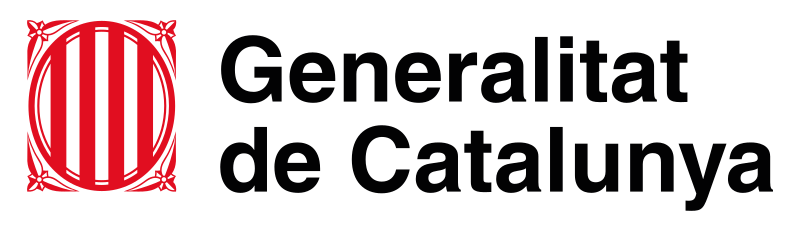 Generalitat de CatalunyaDepartament d’EducacióInstitut Baix a marVilanova i la Geltrú (codi del centre 08065354)Generalitat de CatalunyaDepartament d’EducacióInstitut Baix a marVilanova i la Geltrú (codi del centre 08065354)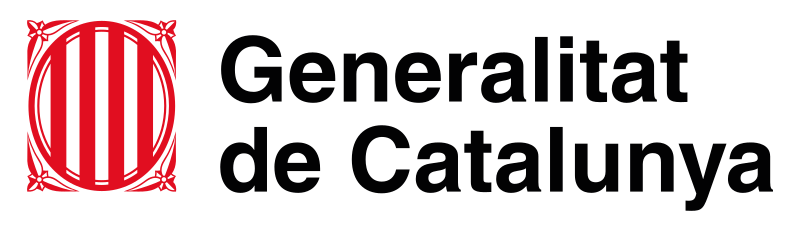 Generalitat de CatalunyaDepartament d’EducacióInstitut Baix a marVilanova i la Geltrú (codi del centre 08065354)Generalitat de CatalunyaDepartament d’EducacióInstitut Baix a marVilanova i la Geltrú (codi del centre 08065354)Podeu fer el pagament seguint un dels procediments següents:A).- Mitjançant TRANSFERÈNCIA BANCÀRIA al compte de l’Institut Baix a mar de Banc Sabadell núm:ES08 0081 1633 4700 0103 9206on cal indicar com a referència: Matrícula ESO , curs i nom de l’alumne\a.Cal Portar el comprovant de pagament a l’Institut Baix a mar i lliurar-lo a  l’administrativa de secretaria.B).- Mitjançant CAIXER AUTOMÀTIC de Banc Sabadell, amb targeta de crèdit o dèbit. Cal seguir les següents instruccions:.- Introduir targeta.- Seleccionar: Més operacions.- Seleccionar: Pagament a tercers.- Introduir el vostre número secret de la targeta i continuar.- Introduir el codi del centre: 001501 i continuar.- Prémer en pantalla: Matrícula ESO.- Introduir informació addicional: (nom de l’alumne/a i curs).- Retirar els dos comprovants (un per al centre i l’altre per a la família).- Portar el comprovant de pagament a l’Institut Baix a mar i lliurar-lo a  l’administrativa de secretaria.C).- Mitjançant CAIXER AUTOMÀTIC de Banc Sabadell, sense targeta. Cal seguir les següents instruccions:.- Operar sense targeta/llibreta.- Seleccionar: Ingressar bitllets i continuar.- Teclejar les dades del compte d’abonament de l’Institut Baix a marES08 0081 1633 4700 0103 9206.- Introduir els bitllets al dispensador: el caixer farà un detall de la quantitat de bitllets que heu ingressat, si és correcte, continuar.- Teclejar la referència de l’ingrés: Matrícula ESO, curs i nom de l’alumne\a..- Confirmació de l’ingrés, clicar finalitzar l’ingrés.- Retirar el comprovant.- Portar el comprovant de pagament a l’Institut Baix a mar i lliurar-lo a l’administrativa de secretaria.Molt Important: Aquest pagament s’ha de realitzar abans de formalitzar la matrícula, i lliurar el comprovant juntament amb els documents de la matrícula a la administrativa de secretaria.